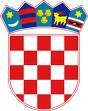 REPUBLIKA HRVATSKAKRAPINSKO ZAGORSKA ŽUPANIJAGRAD ZLATARGRADONAČELNIKKLASA:400-06/19-01/25URBROJ: 2211/01-02-19-2Zlatar, 21. studenoga 2019.GRAD ZLATARGRADSKO VIJEĆEPREDMET: Donošenje II. izmjene i dopune Proračuna Grada Zlatara za 2019. godinuprijedlogTemeljem članka 39.stavka 2. Zakona o proračunu („Narodne novine“ broj 87/08, 136/12, 15/15), a odnosi se na Izmjene i dopune proračuna, a na temelju nacrta Odsjeka za proračun i financije Jedinstvenog upravnog odjela Grada Zlatara gradonačelnica Grada Zlatara predlaže Gradskom vijeću da donese: - II. izmjenu i dopunu Proračuna Grada Zlatara za 2019.godinu- Odluku o izmjeni Odluke o izvršenju Proračuna Grada Zlatara za 2019. godinuGRADONAČELNICAJasenka Auguštan - Pentek